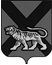 ТЕРРИТОРИАЛЬНАЯ ИЗБИРАТЕЛЬНАЯ КОМИССИЯ
МИХАЙЛОВСКОГО РАЙОНАРЕШЕНИЕс. МихайловкаО размерах и порядке выплаты компенсации и дополнительной оплаты труда (вознаграждения)членам территориальной, участковых избирательных комиссий с правом решающегоголоса, работнику аппарата территориальнойизбирательной комиссии Михайловского района, а также выплат гражданам, привлекаемым к работе в данных комиссиях в период подготовки и проведения повторных выборов депутата муниципального комитета Новошахтинского городского поселения  третьего созыва по пятимандатному  избирательному округу №1,назначенных на 18 сентября 2016 годаВ соответствии с пунктом 17 статьи 29 Федерального закона «Об основных гарантиях избирательных прав и права на участие в референдуме граждан Российской Федерации», частью 18 статьи 32, частью 2 статьи 68 Избирательного кодекса Приморского края, в связи с назначением повторных выборов депутатов муниципального комитета Новошахтинского городского поселения третьего созыва  по пятимандатному избирательному округу №1, территориальная избирательная комиссия Михайловского района РЕШИЛА:1.Установить, что ежемесячные выплаты компенсации членам территориальной, участковых избирательных комиссий с правом решающего голоса, освобожденным от основной работы для подготовки и проведения повторных выборов депутатов муниципального комитета Новошахтинского городского поселения третьего созыва  по пятимандатному избирательному округу №1, назначенных на 18 сентября 2016 года, на период, в течение которого они были освобождены от основной работы, определяются в размере их средней заработной платы, исчисленной за фактически отработанное время за 12 месяцев, предшествующих освобождению от основной работы, но не выше 33812 руб. 00 коп. за полный месяц работы (размер компенсации указан с учетом районного коэффициента).2. Установить дополнительную оплату труда членам территориальной избирательной комиссий Михайловского района, работающих не на постоянной (штатной) основе, членам участковых избирательных комиссий с правом решающего голоса в период подготовки и проведения повторных выборов депутатов муниципального комитета Новошахтинского городского поселения третьего созыва  по пятимандатному избирательному округу №1, назначенных на 18 сентября 2016 года, в размере, указанном в приложении № 1 к настоящему решению.3. Утвердить Порядок выплаты компенсации и дополнительной оплаты труда (вознаграждения) членам территориальной избирательной комиссии Михайловского района, участковых избирательных комиссий с правом решающего голоса, работнику аппарата территориальной избирательной комиссий Михайловского района, а также выплат гражданам, привлекаемым к работе в данных комиссиях, в период подготовки и проведения повторных выборов депутатов муниципального комитета Новошахтинского городского поселения третьего созыва  по пятимандатному избирательному округу №1, назначенных на 18 сентября 2016 года, (приложение № 2).4. Производить выплату компенсации членам территориальной избирательной комиссии Михайловского района, участковых избирательных комиссий с правом решающего голоса, освобожденным от основной работы для подготовки и проведения повторных выборов депутатов муниципального комитета Новошахтинского городского поселения третьего созыва  по пятимандатному избирательному округу №1, назначенных на 18 сентября 2016 года, за период, в течение которого они были освобождены от основной работы, дополнительную оплату труда (вознаграждение) членам территориальной, участковых избирательных комиссий с правом решающего голоса, работнику аппарата территориальной избирательной комиссии Михайловского района, выплаты гражданам, привлекаемым к работе в этих комиссиях, в пределах средств, выделенных соответствующей избирательной комиссии на указанные цели.5. Настоящее решение вступает в силу со дня его принятияПредседатель комиссии                                                                  Н.С. ГорбачеваСекретарь комиссии                                                                     В.В. Лукашенко08.07.2016                                                                                                           08/95